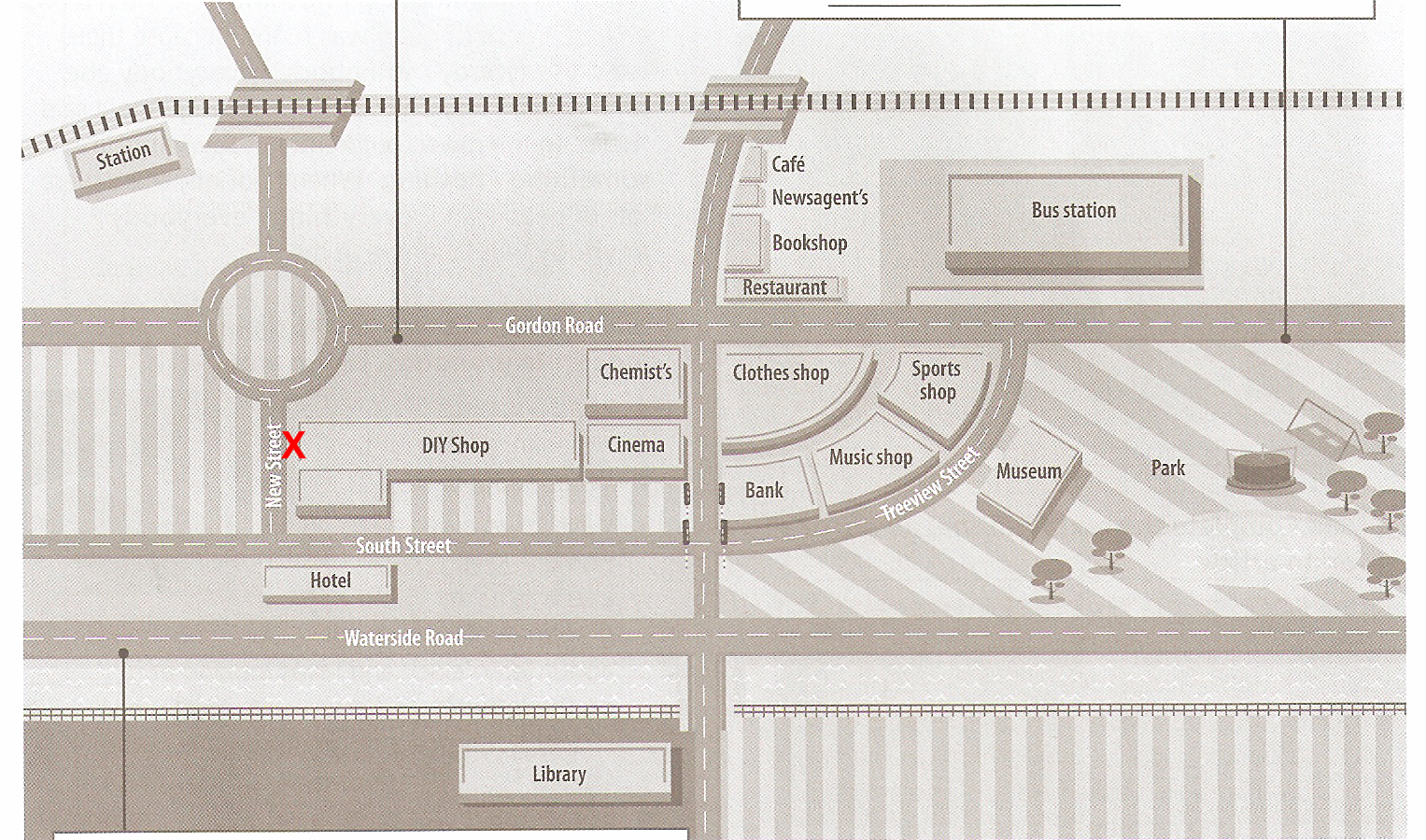 You are in front of the DIY shop.A: __________, is there a newsagent’s near here?B: Yes, _______________ till you _________________. __________ at the ______________. Go down there, there is a ____________ on the corner. Take _______________ and the newsagent’s is ___________________, _________ a bookshop and a ________. 